Repeat Dispensing At least two thirds of all prescriptions generated in primary care are for patients needing repeat supplies of regular medicines. Since 2005 repeat dispensing has been an Essential Service within the community pharmacy contractual framework. Under the service community pharmacies will dispense repeat dispensing prescriptions issued by a GP and will store the documentation if required by the patient. They will ensure that each repeat supply is required and seek to ascertain that there is no reason why the patient should be referred back to their GP.Despite the benefits that the service can bring to patients and the NHS, uptake of it has been very low in Hertfordshire. In order to increase the benefits being gained by patients and the NHS from this service, a new requirement in the community pharmacy contractual framework has been added for pharmacies to give advice to appropriate patients about the benefits of the repeat dispensing service.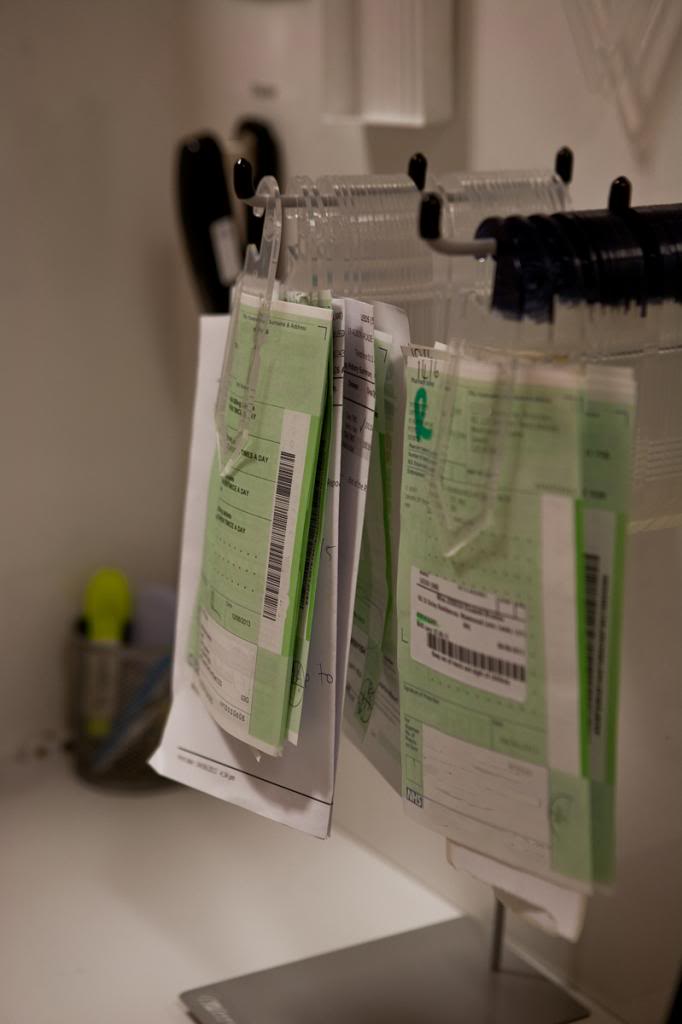 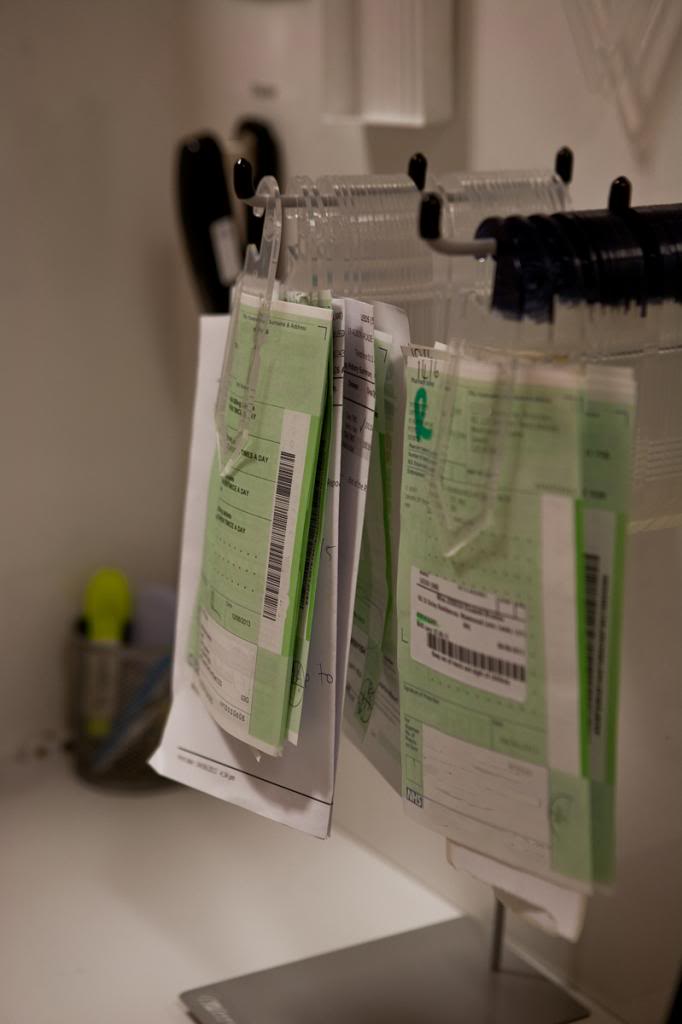 